حضرات السادة والسيدات،تحية طيبة وبعد،1	يسعدني أن أدعوكم إلى المؤتمر المشترك بين الاتحاد الدولي للاتصالات وتحالف الشبكات المتنقلة من الجيل التالي (NGMN) بشأن "ممارسات الترخيص في القطاعات الصناعية لتكنولوجيا الجيل الخامس (5G)"، الذي سيعقد يوميْ 29 و30 يناير 2019 في مقر الاتحاد في العنوان: Rue de Varembé 2، جنيف، سويسرا.2	وسيجري هذا المؤتمر باللغة الإنكليزية فقط.3	مع التركيز بشكل خاص على تطوير شبكات الجيل الخامس، سيسهل المؤتمر عرض ومناقشة ممارسات الترخيص الحالية وما يتصل بها من قضايا في مختلف القطاعات الصناعية. وسيناقش المشاركون في المؤتمر القضايا التي قد يتعين على أصحاب المصلحة إدراكها أو معالجتها في الوقت المناسب، ويعرضون متطلبات مقدمي التراخيص والحاصلين عليها ومديري البراءات المجمعة فيما يتعلق بمجمعات/منصات البراءات؛ ويحددون الممارسات والسلوكيات المقترحة لمقدمي التراخيص والحاصلين عليها في بيئة شبكات الجيل الخامس، ويحددون أيضاً المتطلبات من أجل زيادة الشفافية وتقييم مدى ضرورة براءات المعايير الأساسية في بيئة شبكات الجيل الخامس؛ وينظرون في القضايا الرئيسية التي ينبغي معالجتها في السنوات القادمة وفي طريقة حلها. وسيخصص في كل جلسة وقت للأسئلة والأجوبة والمناقشات التفاعلية بين المشاركين في الجلسة والجمهور.4	وباب المشاركة في المؤتمر مفتوح أمام الدول الأعضاء في الاتحاد وأعضاء القطاع والمنتسبين والمؤسسات الأكاديمية وأمام أي شخص من أي بلد عضو في الاتحاد يرغب في المساهمة في العمل. ويشمل ذلك أيضاً الأفراد الأعضاء في المنظمات الدولية والإقليمية والوطنية. وسيجمع المؤتمر مزيجاً فريداً من الهيئات المعنية بوضع المعايير والأطراف الفاعلة في مجال الصناعة وممثلي الحكومات من العالم أجمع الذين سيتبادلون الأفكار ويبحثون عن الحلول الممكنة لهذه المسألة الرئيسية المتمثلة في تكنولوجيات الاتصالات المتطورة.5	وستتاح تفاصيل إضافية بشأن تنظيم الحدث ومحتواه بما في ذلك مكان انعقاد الحدث ومرافق الإقامة في الفنادق في الموقع الإلكتروني التالي الخاص بالحدث: https://www.itu.int/en/ITU-T/Workshops-and-Seminars/itu-ngmn/Pages/20190129.aspx. وسيخضع هذا الموقع الإلكتروني للتحديث بانتظام كلما وردت معلومات جديدة أو معدّلة. ويرجى من المشاركين المواظبة على زيارته للاطلاع على أحدث المعلومات.6	ولتمكين الاتحاد من اتخاذ الترتيبات اللازمة المتعلقة بتنظيم الحدث، أكون شاكراً لو تكرمتم بالتسجيل من خلال الاستمارة الإلكترونية المتاحة في الموقع: https://www.itu.int/net4/CRM/xreg/web/Registration .aspx?Event=C-00005522 بأسرع وقت ممكن، ولكن في موعد أقصاه 15 يناير 2019. ويرجى ملاحظة أن التسجيل المسبق للمشاركين في هذا المؤتمر يجري على الخط حصراً. والمشاركة في هذا المؤتمر مجانية ومفتوحة للجميع.7	وأود أن أذكركم بأن على مواطني بعض البلدان الحصول على تأشيرة للدخول إلى سويسرا وقضاء بعض الوقت فيها. ويجب الحصول على التأشيرة من المكتب (السفارة أو القنصلية) الذي يمثل سويسرا في بلدكم، أو من أقرب مكتب من بلد المغادرة في حالة عدم وجود مثل هذا المكتب في بلدكم. ويرجى ملاحظة أن الموافقة على التأشيرة قد تستغرق وقتاً طويلاً، لذا يرجى تقديم طلب الحصول عليها بأسرع ما يمكن.وإذا واجهت الدول الأعضاء في الاتحاد أو أعضاء القطاعات أو المنتسبين أو المؤسسات الأكاديمية مشاكل بهذا الشأن، يمكن للاتحاد بناءً على طلب رسمي منهم إلى مكتب تقييس الاتصالات، التدخل لدى السلطات السويسرية المختصة لتيسير إصدار التأشيرة على أن يتم ذلك في غضون الفترة المذكورة المحددة بأربعة أسابيع. وينبغي تقديم أي طلب من هذا القبيل من خلال وضع علامة في المربع المناسب في استمارة التسجيل قبل الحدث بفترة لا تقل عن أربعة أسابيع. وينبغي إرسال الطلبات إلى قسم السفر في الاتحاد (travel@itu.int) حاملة عبارة "دعم طلب تأشيرة".وتفضلوا بقبول فائق التقدير والاحترام.(توقيع)تشيساب لي
مدير مكتب تقييس الاتصالات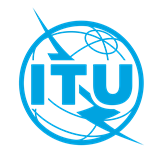 الاتحـاد الدولـي للاتصـالاتمكتب تقييس الاتصالاتجنيف، 30 نوفمبر 2018المرجع:TSB Circular 134
TSB Workshops/ACMإلى:-	إدارات الدول الأعضاء في الاتحاد؛-	أعضاء قطاع تقييس الاتصالات في الاتحاد؛-	المنتسبين إلى قطاع تقييس الاتصالات؛-	الهيئات الأكاديمية المنضمة إلى الاتحادجهة الاتصال:Anibal Cabrera-Montoyaإلى:-	إدارات الدول الأعضاء في الاتحاد؛-	أعضاء قطاع تقييس الاتصالات في الاتحاد؛-	المنتسبين إلى قطاع تقييس الاتصالات؛-	الهيئات الأكاديمية المنضمة إلى الاتحادالهاتف:+41 22 730 6371إلى:-	إدارات الدول الأعضاء في الاتحاد؛-	أعضاء قطاع تقييس الاتصالات في الاتحاد؛-	المنتسبين إلى قطاع تقييس الاتصالات؛-	الهيئات الأكاديمية المنضمة إلى الاتحادالفاكس:+41 22 730 5853إلى:-	إدارات الدول الأعضاء في الاتحاد؛-	أعضاء قطاع تقييس الاتصالات في الاتحاد؛-	المنتسبين إلى قطاع تقييس الاتصالات؛-	الهيئات الأكاديمية المنضمة إلى الاتحادالبريد الإلكتروني:tsbevents@itu.intنسخة إلى:-	رؤساء لجان الدراسات التابعة لقطاع تقييس الاتصالات ونوابهم؛-	مدير مكتب تنمية الاتصالات؛-	مدير مكتب الاتصالات الراديويةالموضوع:مؤتمر مشترك بين الاتحاد الدولي للاتصالات وتحالف الشبكات المتنقلة من الجيل التالي بشأن "ممارسات الترخيص في القطاعات الصناعية لتكنولوجيا الجيل الخامس (5G)"، جنيف، سويسرا،
30-29 يناير 2019مؤتمر مشترك بين الاتحاد الدولي للاتصالات وتحالف الشبكات المتنقلة من الجيل التالي بشأن "ممارسات الترخيص في القطاعات الصناعية لتكنولوجيا الجيل الخامس (5G)"، جنيف، سويسرا،
30-29 يناير 2019